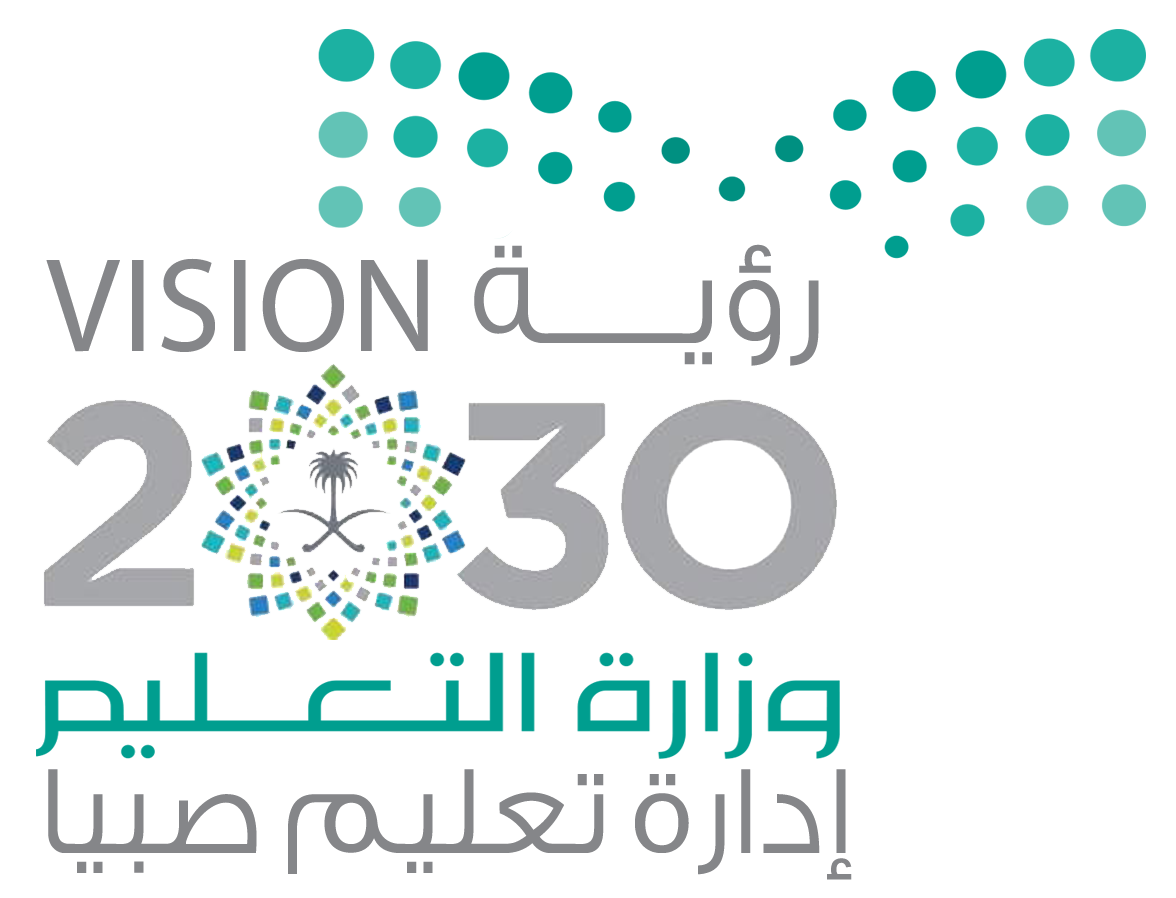 اختبار  ( منتصف الفصل ) مادة العلوم للصف الثالث  الفصل الدراسي الثالث لعام 1444 هـالسؤال الأول :-نختار الاجابة الصحيحة فيما يلي :-ب ) نضع كل مصطلح علمي في العبارة المناسبة :-                       ( التغير الفيزيائي ، المادة ، الشغل ، المخلوط )1- (  .......................................  ) خليط من مادتين مختلفتين مع احتفاظ المواد بخصائصها  .2- (  .......................................  )    القوة المبذولة لتحريك جسم ما مسافة معينة .3- (  .......................................  )  أي شي له  حجم وكتلة .4- (  .......................................  ) تغير يحدث في شكل المادة او مظهرها  .السؤال الثاني :-أ ) أيهما يبذل شغلا  :-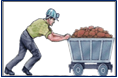 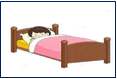 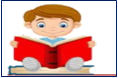 ب ) هل العبارات التالية صحيحة ام خاطئة :_1-  كلما زادت القوة المؤثرة على الجسم  يزداد مقدار الشغل     ( ...................  )2-  لخشب والبلاستيك مواد موصلة للحرارة                         ( ...................  )3- التغير الذي ينتج عنه مواد جديدة هو التغير الكيميائي         ( ...................  )4- تحريك المادة المذابة يزيد من سرعة ذوبانها في المحلول    ( ...................  )5- المادة  الصلبة لها شكل  ثابت وحجم ثابت                       ( ...................  )66 _ يمكن قياس الكتلة بالميزان ذو الكفتين                             ( ..............)ج ) نكمل الناقص من الخريطة التالية :-انتهت الأسئلة                                                                سكرة الشمري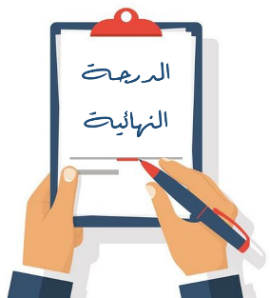 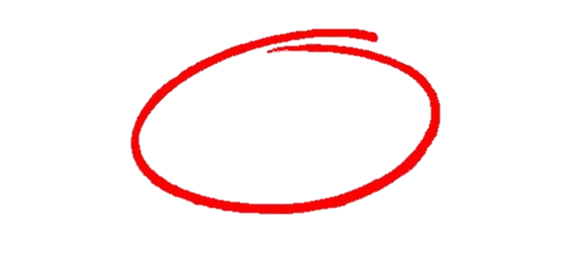 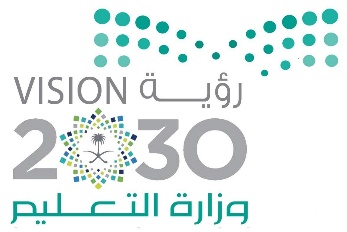 اختبار منتصف الفصل الدراسي الثالث مادة العلوم للصف الثالث ابتدائي للعام الدراسي 1445 ه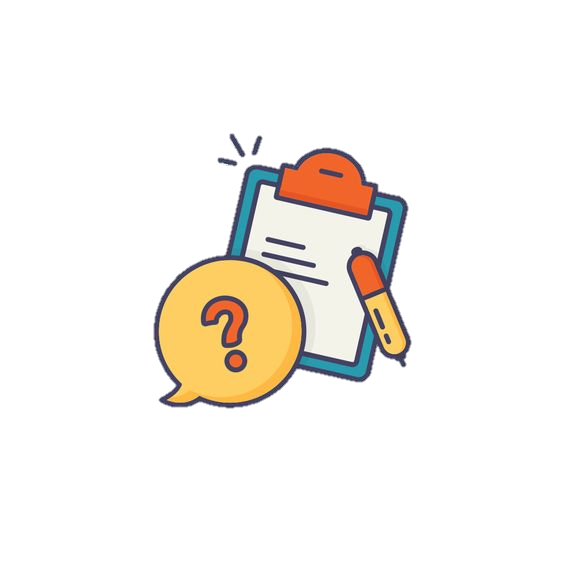 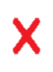 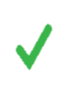 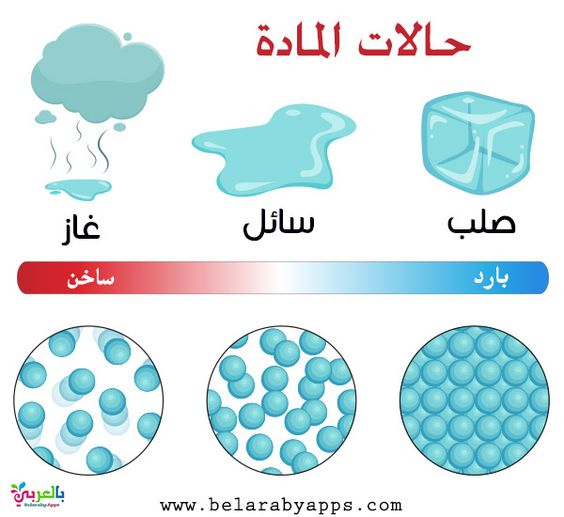 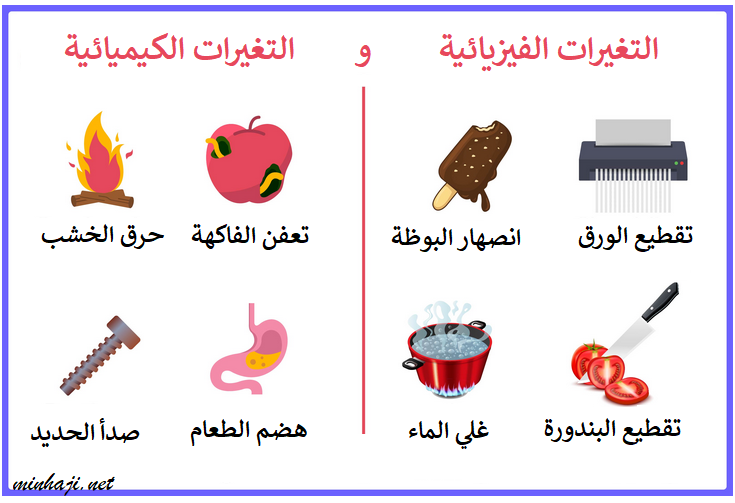 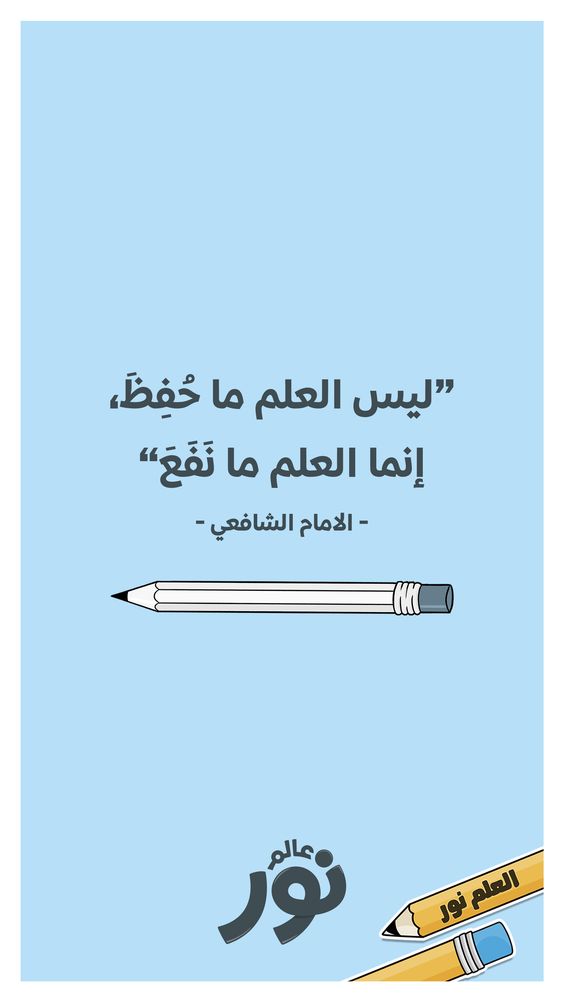 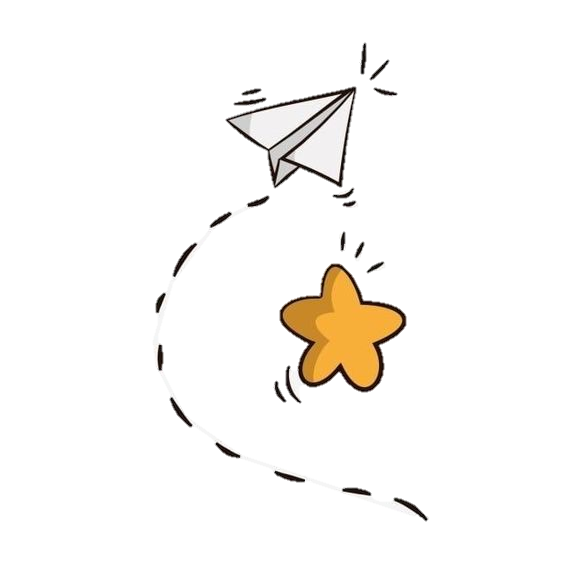 انتهت الاسئلةدعواتي لكن بالتوفيق والنجاح المعلمة: أمل الزهراني1- وحدة قياس الطول 2- تصنع أسلاك الكهرباء من النحاس لانه ....أ-  المتر أ- هش ب - كيلوجرامب – جيد التوصيل جـ - لتر جـ - ضعيف التوصيل 3- تتكون المادة من وحدات بنائية تسمى ....4-تتحرك جزيئاتها بحرية  ......أ- العناصرأ-  الصلبةب - المغناطيسب - السائلةجـ - الورقجـ - الغازية5- من التغيرات الكيمائية للورقة6- أي مما يلي يعد محلولا ؟أ- تمزيقهاأ- الرملب - القصب – النحاس الاصفرجـ - الحرقجـ - السلطة1-   يقاس حجم السائل باستخدام:1-   يقاس حجم السائل باستخدام:1-   يقاس حجم السائل باستخدام:1-   يقاس حجم السائل باستخدام:1-   يقاس حجم السائل باستخدام:1-   يقاس حجم السائل باستخدام:1-   يقاس حجم السائل باستخدام:1-   يقاس حجم السائل باستخدام:أالميزان ذو الكفتينبالمخبار المدرججمقياس الحرارةدالمتر2- وحدة قياس الطول هي :2- وحدة قياس الطول هي :2- وحدة قياس الطول هي :2- وحدة قياس الطول هي :2- وحدة قياس الطول هي :2- وحدة قياس الطول هي :2- وحدة قياس الطول هي :2- وحدة قياس الطول هي :أجرامبمترجلتردكيلوجرام3- تتكون جميع المواد من وحدات بنائية تسمى:3- تتكون جميع المواد من وحدات بنائية تسمى:3- تتكون جميع المواد من وحدات بنائية تسمى:3- تتكون جميع المواد من وحدات بنائية تسمى:3- تتكون جميع المواد من وحدات بنائية تسمى:3- تتكون جميع المواد من وحدات بنائية تسمى:3- تتكون جميع المواد من وحدات بنائية تسمى:3- تتكون جميع المواد من وحدات بنائية تسمى:أالحديدبالعناصرجالسوائلدالورق4-  المادة التي تنتشر لتملأ الوعاء الذي توضع فيه:4-  المادة التي تنتشر لتملأ الوعاء الذي توضع فيه:4-  المادة التي تنتشر لتملأ الوعاء الذي توضع فيه:4-  المادة التي تنتشر لتملأ الوعاء الذي توضع فيه:4-  المادة التي تنتشر لتملأ الوعاء الذي توضع فيه:4-  المادة التي تنتشر لتملأ الوعاء الذي توضع فيه:4-  المادة التي تنتشر لتملأ الوعاء الذي توضع فيه:4-  المادة التي تنتشر لتملأ الوعاء الذي توضع فيه:أالمادة الصلبةبالمادة السائلةجالمادة الغازيةدالنحاس5- تصنع اسلاك التوصيل الكهربائي من النحاس لأنه:5- تصنع اسلاك التوصيل الكهربائي من النحاس لأنه:5- تصنع اسلاك التوصيل الكهربائي من النحاس لأنه:5- تصنع اسلاك التوصيل الكهربائي من النحاس لأنه:5- تصنع اسلاك التوصيل الكهربائي من النحاس لأنه:5- تصنع اسلاك التوصيل الكهربائي من النحاس لأنه:5- تصنع اسلاك التوصيل الكهربائي من النحاس لأنه:5- تصنع اسلاك التوصيل الكهربائي من النحاس لأنه:أرخيص الثمنبمتوفر بكثرةججيد للتوصيلدغير موصلالمادة الصلبة لها حجم وشكل ثابت.صدأ الحديد مثال على التغير الفيزيائي.مزج الماء والملح معا ينتج محلولاً.لفصل مخلوط الدقيق والأرز نستخدم التبخر.من دلائل حدوث التغير الكيميائي الضوء والحرارة وتكون الغاز.1-  ........................................أي شي له حجم وكتلة.2-  .......................................تغير ينتج عنه مادة جديدة.3-  .......................................مادة لها حجم ثابت وشكل غير ثابت.4-  .......................................خليط من مادتين مختلفتين او اكثر مع احتفاظ كل مادة بخواصها.5-  .......................................تغير يحدث في شكل المادة دون ان ينتج مادة جديدة.التغيرات الكيميائيةالتغيرات الفيزيائية.................................................................................................................................................................................................